WZP.271.7.2021							Wołów, dn. 24.05.2021 r.
ZAWIADOMIENIE O WYBORZE NAJKORZYSTNIEJSZEJ OFERTYdot.: postępowania o udzielenie zamówienia publicznego. Numer sprawy: WZP.271.7.2021. 
Nazwa zadania: „Sukcesywne dostawy produktów zwierzęcych, mięsa i wędlin do stołówek czterech Jednostek Organizacyjnych  Zamawiającego w miejscowościach: Wołów, Stary Wołów 
i Lubiąż w 2021 roku1. Działając na podstawie art. 253 ust. 1 pkt. 1) Prawa zamówień publicznych zamawiający informuje, że w prowadzonym postępowaniu wybrano do realizacji zamówienia najkorzystniejszą ofertę złożoną przez wykonawcę:

 PRZEDSIĘBIORSTWO PRODUKCYJNO HANDLOWE STANISŁAW WYSOCKI Ul. NIEPODLEGŁOŚCI 42 58-303 WAŁBRZYCHUzasadnienie wyboru: 
Oferta najkorzystniejsza wybrana została zgodnie z art. 239 i następne ustawy Pzp, na podstawie kryteriów oceny ofert określonych Specyfikacji warunków zamówienia. Oferta otrzymała najwyższą liczbę punktów tj. 100 zgodnie ze wzorami opisanymi w Specyfikacji warunków zamówienia. W prowadzonym postępowaniu złożono następujące oferty:

2. Działając na podstawie art. 253 ust. 1 pkt. 2 ustawy Pzp zamawiający informuje, że w prowadzonym postępowaniu nie zostały odrzucone żadne oferty.
3. Podpisanie umowy możliwe będzie po dopełnieniu wszelkich formalności. Miejsce i termin podpisania umowy zostaną uzgodnione z wyłonionym wykonawcą.  
Środki ochrony prawnej
Od niniejszej decyzji zamawiającego, wykonawcy przysługują środki ochrony prawnej (Odwołanie, Skarga do Sądu).
Termin wniesienia odwołania: 5 dni od dnia przesłania niniejszego pisma przy użyciu środków komunikacji elektronicznej (poczta elektroniczna), lub 10 dni od dnia przesłania niniejszego zawiadomienia, jeżeli zostało ono przesłane w inny sposób.
Informacje dotyczące środków ochrony prawnej znajdują się w Specyfikacji warunków zamówienia oraz w Dziale IX Prawa zamówień publicznych "Środki ochrony prawnej", art. od 505 do 590.
____________________________________
Kierownik ZamawiającegoSprawę prowadzi: Renata Studenna tel. 71 319 13 59Sporządził: Anna Mykowska, tel. 71 319 13 44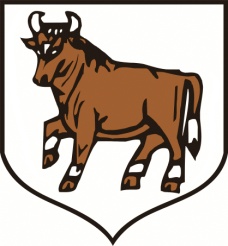 URZĄD MIEJSKI W WOŁOWIEtel. (071) 319 13 05                                                Rynek 34fax (071) 319 13 03                                                56-100 Wołówe-mail: sekretariat@wolow.pl                       www.wolow.plL. p.Nazwa i adres wykonawcyCena bruttoLiczba punktów w kryterium cenaŁączna liczba punktów1PRZEDSIĘBIORSTWO PRODUKCYJNO HANDLOWE STANISŁAW WYSOCKI Ul. NIEPODLEGŁOŚCI 42 58-303 WAŁBRZYCH107 068,50 zł100 pkt100 pkt